Sweet Poster!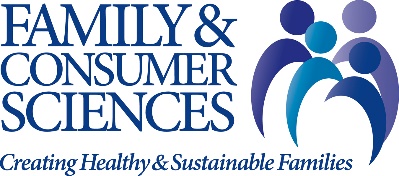 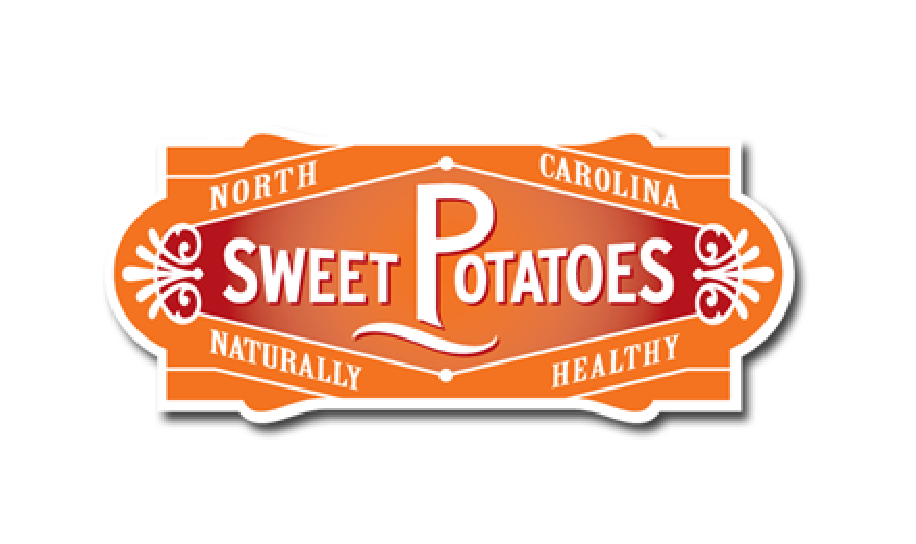 Sweetp otato Lesson - MSDay 2 Grade Level(s):  6th – 8th gradeGrade Level(s):  6th – 8th gradeLesson Description:Students learn about the nutritional benefits of sweetpotatoes Lesson Description:Students learn about the nutritional benefits of sweetpotatoes Timeframe: Minutes: 45 min  (DAY 2)Suggested days: 3 days to implement full PBL projectGoals & ObjectivesThis middle school lesson will introduce students the nutrition of sweetpotatoes.Students will be able to Identify the differences between potatoes & sweetpotatoesExplain the different between a yam and sweetpotatoList the 3 types of sweetpotatoesExplain the 5 nutritional benefits of sweetpotatoesExplain why sweetpotatoes are a healthy choice for a diabeticExplain why sweetpotatoes part everyone’s diet should be especially those seeking to be healthier and fitterGoals & ObjectivesThis middle school lesson will introduce students the nutrition of sweetpotatoes.Students will be able to Identify the differences between potatoes & sweetpotatoesExplain the different between a yam and sweetpotatoList the 3 types of sweetpotatoesExplain the 5 nutritional benefits of sweetpotatoesExplain why sweetpotatoes are a healthy choice for a diabeticExplain why sweetpotatoes part everyone’s diet should be especially those seeking to be healthier and fitterGoals & ObjectivesThis middle school lesson will introduce students the nutrition of sweetpotatoes.Students will be able to Identify the differences between potatoes & sweetpotatoesExplain the different between a yam and sweetpotatoList the 3 types of sweetpotatoesExplain the 5 nutritional benefits of sweetpotatoesExplain why sweetpotatoes are a healthy choice for a diabeticExplain why sweetpotatoes part everyone’s diet should be especially those seeking to be healthier and fitterGoals & ObjectivesThis middle school lesson will introduce students the nutrition of sweetpotatoes.Students will be able to Identify the differences between potatoes & sweetpotatoesExplain the different between a yam and sweetpotatoList the 3 types of sweetpotatoesExplain the 5 nutritional benefits of sweetpotatoesExplain why sweetpotatoes are a healthy choice for a diabeticExplain why sweetpotatoes part everyone’s diet should be especially those seeking to be healthier and fitterPrepared By: Barnanne CreechFamily & Consumer Sciences TeacherZebulon GT Magnet Middle SchoolWake County Public SchoolsNorth Carolina Family & Consumer Sciences Education Standards:North Carolina Family & Consumer Sciences Education Standards:North Carolina Family & Consumer Sciences Education Standards:North Carolina Family & Consumer Sciences Education Standards:North Carolina Family & Consumer Sciences Education Standards:3.01 Understand the impact of choices on wellness
1. What is the current USDA issued food guide and dietary guidelines?2. What are the 6 essential nutrients?3. What is a food label and how can you read and understand a food label/ingredient lists?3.01 Understand the impact of choices on wellness
1. What is the current USDA issued food guide and dietary guidelines?2. What are the 6 essential nutrients?3. What is a food label and how can you read and understand a food label/ingredient lists?3.01 Understand the impact of choices on wellness
1. What is the current USDA issued food guide and dietary guidelines?2. What are the 6 essential nutrients?3. What is a food label and how can you read and understand a food label/ingredient lists?Day 2 Essential questions1. Which of the 6 essential nutrients does a sweetpotato provide?2. In reading a nutritional label for a sweetpotato which essential nutrients provided in a sweetpotato?  Day 2 Essential questions1. Which of the 6 essential nutrients does a sweetpotato provide?2. In reading a nutritional label for a sweetpotato which essential nutrients provided in a sweetpotato?  Family & Consumer Sciences National Standards 3.0http://www.nasafacs.org/national-standards-and-competencies.html9.4 Apply basic concepts of nutrition and nutrition therapy in a variety of settings, considering social, geographical, cultural and global influences.      9.4.5 Design instruction on nutrition to promote wellness and disease preventionFamily & Consumer Sciences National Standards 3.0http://www.nasafacs.org/national-standards-and-competencies.html9.4 Apply basic concepts of nutrition and nutrition therapy in a variety of settings, considering social, geographical, cultural and global influences.      9.4.5 Design instruction on nutrition to promote wellness and disease preventionFamily & Consumer Sciences National Standards 3.0http://www.nasafacs.org/national-standards-and-competencies.html9.4 Apply basic concepts of nutrition and nutrition therapy in a variety of settings, considering social, geographical, cultural and global influences.      9.4.5 Design instruction on nutrition to promote wellness and disease preventionFamily & Consumer Sciences National Standards 3.0http://www.nasafacs.org/national-standards-and-competencies.html9.4 Apply basic concepts of nutrition and nutrition therapy in a variety of settings, considering social, geographical, cultural and global influences.      9.4.5 Design instruction on nutrition to promote wellness and disease preventionFamily & Consumer Sciences National Standards 3.0http://www.nasafacs.org/national-standards-and-competencies.html9.4 Apply basic concepts of nutrition and nutrition therapy in a variety of settings, considering social, geographical, cultural and global influences.      9.4.5 Design instruction on nutrition to promote wellness and disease preventionMaterials Needed*laptop*LCD*sweetpotato*lap top (1 per student) or printed information for each student       *5, 4, 3, 2, 1 Reading Reflection (Appendix C)       *PBL Rubric (Appendix D)*laptop*LCD*sweetpotato*lap top (1 per student) or printed information for each student       *5, 4, 3, 2, 1 Reading Reflection (Appendix C)       *PBL Rubric (Appendix D)*laptop*LCD*sweetpotato*lap top (1 per student) or printed information for each student       *5, 4, 3, 2, 1 Reading Reflection (Appendix C)       *PBL Rubric (Appendix D)*laptop*LCD*sweetpotato*lap top (1 per student) or printed information for each student       *5, 4, 3, 2, 1 Reading Reflection (Appendix C)       *PBL Rubric (Appendix D)Anticipatory Set5 MinutesTeacher asks,“Remember our study of the 6 essential nutrients”“What are the 6 essential nutrients?”Carbs, Fats, Proteins, Vitamins, Minerals and WaterTeacher holds up a sweetpotato and asks “how many of the 6 essential nutrients are in a sweetpotato?”“what are the essential nutrients in a sweetpotato?”Carbs, Proteins Vitamins, Minerals and WaterTeacher shows Nutritional Facts Labelhttps://ndb.nal.usda.gov/ndb/foods/show/11507Reviews how to read the information on the nutritional facts label *Laptop*LCD PlayerActivity 115 MinutesGroups of 2Sweetpotato Jigsaw ActivityScenario for PBL Activity“You and your partner work for a marketing firm called “Go Big or Go Home Marketing Company” and have been hired by the NC Sweetpotato Commission to create a marketing poster/flyer that can posted on Snap Chat, Instagram and Facebook informing others about the nutritional importance of incorporating sweetpotatoes into ones daily diet.The poster is to highlight the nutritional benefits of sweetpotatoesTo gain the information needed for this project; One student will become an expert in the “Benefits of Sweetpotatoes”https://ncsweetpotatoes.com/usda-sweet-potato-nutritional-analysis/benefits-of-sweet-potato/and the other student will become the expert in “Sweetpotatoes and Fitness”https://ncsweetpotatoes.com/sweet-potatoes-and-fitness/To begin, you will read and record your learnings on the 5, 4, 3, 2, 1 reading reflection handout Appendix C)  as you become an expert in your specific area.   *Laptops 1 per student*5, 4, 3, 2, 1 Reading Reflection (Appendix C)*PBL Rubric (Appendix D)Classrooms with no computers for students to use to research print off the online page and give to students.Activity 210 MinutesSweetpotato Expert Roundtable Group all the ““Benefits of Sweetpotatoes” expertsGroup all the “Sweetpotatoes and Fitness”Students are to share their 5,4,3,2,1 reflection *5, 4, 3, 2, 1 Reading Reflection (Appendix C) withExpert round table thoughtsActivity 310 MinutesSweet Poster Activity – Day 1 Students get back into original expert pairs verbally share their expert knowledge with their teammate. Using the new knowledge student teams are to create poster informing the viewer of nutritional benefits of sweetpotatoThe poster must explain the following Explain the 5 nutritional benefits of sweetpotatoesExplain why sweetpotatoes are a healthy choice for a diabeticExplain why sweetpotatoes part everyone’s diet should be especially those seeking to be healthier and fitterReview what the 3 points the poster must contain & review the rubric and then give students time to create.As student teams finish have them complete scavenger hunt of the https://ncsweetpotatoes.com/Poster paper MarkersOptional Sweetpotato Website Scavenger HuntSummary/Evaluation5 minHave student teams share the beginnings of their “Sweet Poster”Have students put the posters in a holding area in the classroom as they will finish on day 3Source/Other Resources(n.d.). Retrieved from https://ndb.nal.usda.gov/ndb/foods/show/11507Sweetpotato Benefits. (n.d.). Retrieved from https://ncsweetpotatoes.com/usda-sweet-potato-nutritional-analysis/benefits-of-sweet-potato/Sweetpotatoes Keep You Moving. (n.d.). Retrieved from https://ncsweetpotatoes.com/sweet-potatoes-and-fitness/(n.d.). Retrieved from https://ndb.nal.usda.gov/ndb/foods/show/11507Sweetpotato Benefits. (n.d.). Retrieved from https://ncsweetpotatoes.com/usda-sweet-potato-nutritional-analysis/benefits-of-sweet-potato/Sweetpotatoes Keep You Moving. (n.d.). Retrieved from https://ncsweetpotatoes.com/sweet-potatoes-and-fitness/